Horsley Zone 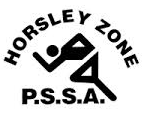 Boys Softball Team 2018Coaches: Ms BasiliSchool: Harrington St PS The SSW Carnival is to be held atMacarthur Softball Grounds, Camdenon Monday 28th May.SchoolStudentFairfield HeightsM CroftsHarrington StJ Smith / F Tran / M Po-Myatt  Cecil HillsN RipepiFairfield WestH Alexander / A OunKing ParkY Tatsis / A GraySJPJ Tierney